WAB 2024 CONVENTION - MEMBER REGISTRATION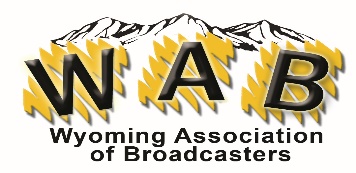 BANQUET ONLY ATTENDANCE – Use additional pages as neededDEADLINE:  5/27/2024Registrants:    Station:           Names of Attendee’s:Saturday Banquet - $65 eachFor any other dietary needs, please contact Laura Grott @ lauragrott@gmail.com  We cannot accommodate changes or dietary needs at the event.Total:  Please indicate your form of payment:If you want to be invoiced for credit card payment, what email should we use for the invoice?  If you selected multiple registrations from the station, I will gather them all and send one email with the total for your stations.    EMAIL FOR CC PAYMENTNO REFUNDS OR CHANGES AFTER MAY 27TH.Payment must accompany registration.CODE OF CONDUCTAll of the above registrants have read and agree to the WAB’s Code of Conduct which accompanied this registration.